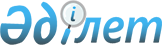 Об образовании Государственного комитета Республики Казахстан по инвестициям
					
			Утративший силу
			
			
		
					Указ Президента Республики Казахстан от 8 ноября 1996 г. N 3203. Утратил силу - Указом Президента РК от 9 января 2006 года N 1696 (U061696)(вводится в действие со дня подписания)



      В целях осуществления государственной политики по стимулированию прямых инвестиций, руководствуясь подпунктом 3) статьи 44 Конституции Республики Казахстан, постановляю: 



      1. Образовать Государственный комитет Республики Казахстан по инвестициям, который является единственным уполномоченным государственным органом в деле осуществления государственной политики стимулирования прямых инвестиций. 



      2. Установить, что: 



      1) Председатель Государственного комитета Республики Казахстан по инвестициям является по должности Первым заместителем Премьер-Министра Республики Казахстан; 



      2) Председатель Государственного комитета Республики Казахстан 

по инвестициям регулярно отчитывается перед Президентом Республики

Казахстан и докладывает Премьер-Министру Республики Казахстан о

деятельности Государственного комитета, а также о состоянии дел по

проектам стимулирования прямых инвестиций.

     3. Определить стимулирование прямых иностранных и отечественных

инвестиций в качестве основной задачи Государственного комитета

Республики Казахстан по инвестициям для достижения целей:

     1) создания рабочих мест;

     2) обучения и профессиональной подготовки казахстанских кадров;

     3) разработки и охраны природных ресурсов;

     4) развития базовых и вспомогательных отраслей;

     5) развития инфраструктуры;

     6) укрепления, диверсификации и увеличения темпов развития

промышленного и технического потенциалов страны;

     7) повышения качества отечественной продукции;

     8) увеличения объектов экспорта;

     9) импортозамещения;

     10) стимулирования экономического развития приоритетных

регионов;

     11) решения экологических проблем.

 



      4. Определить следующие основные направления деятельности Государственного комитета Республики Казахстан по инвестициям: 



      1) разработка и осуществление государственной политики по стимулированию прямых иностранных и отечественных инвестиций; 



      2) создание системы работы с зарубежными инвесторами и подготовка предложений по стимулированию прямых инвестиций и улучшению инвестиционного климата; 



      3) подготовка и распределение за рубежом информационных материалов об экономике и потребностях Республики Казахстан в прямых инвестициях; 



      4) организация совместно с Национальным статистическим агентством Республики Казахстан, другими государственными органами учета и отчетности в вопросах привлечения и использования прямых иностранных и отечественных инвестиций. 



      5. В целях выполнения поставленных задач предоставить Государственному комитету Республики Казахстан по инвестициям право: 



      1) вести переговоры и подписывать международные договоры по вопросам инвестиционного сотрудничества и привлечения прямых иностранных инвестиций; 



      2) запрашивать и получать от центральных и местных исполнительных органов необходимую информацию; 



      3) осуществлять экспертизу и участвовать в разработке проектов нормативных правовых актов, актов центральных и местных исполнительных органов в части стимулирования прямых инвестиций; 



      4) привлекать на работу в качестве советников, консультантов и экспертов иностранных граждан. 



      6. правительству Республики Казахстан в срок до 1 декабря 1996 года внести в Мажилис Парламента Республики Казахстан проект закона, определяющего основные принципы государственной политики в области стимулирования прямых инвестиций. 



      7. Пункт 1 Указа Президента Республики Казахстан от 19 октября 1995 г. N 2542 
 U952542_ 
 "О структуре Правительства Республики Казахстан" дополнить словами "Государственный комитет Республики Казахстан по инвестициям". 



      8. Правительству Республики Казахстан в месячный срок со дня вступления в силу настоящего Указа принять все необходимые меры по обеспечению деятельности Государственного комитета Республики Казахстан по инвестициям. 



      9. Настоящий Указ вступает в силу со дня опубликования. 




    Президент

Республики Казахстан

					© 2012. РГП на ПХВ «Институт законодательства и правовой информации Республики Казахстан» Министерства юстиции Республики Казахстан
				